АННОТАЦИЯ рабочей программы практикиБ2.1 «Челюстно-лицевая хирургия»по направлению подготовки кадров высшей квалификации в ординатуре по специальности 31.08.69  «Челюстно-лицевая хирургия»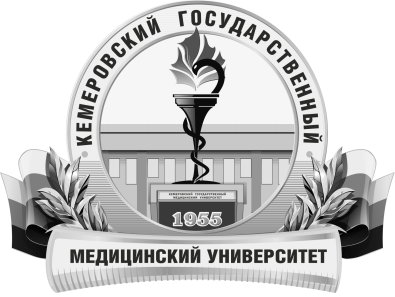 КЕМЕРОВСКИЙ ГОСУДАРСТВЕННЫЙ МЕДИЦИНСКИЙ УНИВЕРСИТЕТКафедра хирургической стоматологии и челюстно-лицевой хирургии с курсом офтальмологииТрудоемкость в часах / ЗЕ2376/66Цель изучения дисциплиныподготовка  квалифицированного специалиста врача челюстно-лицевого хирурга  обладающего системой универсальных и профессиональных компетенций, способного и готового для самостоятельной профессиональной  деятельности  в челюстно-лицевой хирургии в условиях: первичной медико-санитарной помощи; неотложной; скорой, в том числе специализированной, медицинской помощи; специализированной, в том числе высокотехнологичной, медицинской помощиМесто дисциплины в учебном планеДисциплина относится к базовой части, блок 2.биология; биологическая химия - биохимия полости рта; анатомия человека – анатомия головы и шеи; гистология, эмбриология, цитология - гистология полости рта; нормальная физиология - физиология челюстно-лицевой области; фармакология; микробиология, вирусология – микробиология полости рта; патологическая анатомия - патологическая анатомия головы и шеи; патофизиология – патофизиология головы и шеи; внутренние болезни, клиническая фармакология; общая хирургия; лучевая диагностика; инфекционные болезни; оториноларингология; хирургические болезни; неврология; офтальмология; дерматовенерология; местное обезболивание в стоматологии; хирургия полости рта; практика по получению первичных профессиональных умений и навыков по организации амбулаторно-поликлинического стоматологического приема больных; практика по получению профессиональных умений и опыта профессиональной деятельности «Помощник палатной и процедурной медицинской сестры»; практика по получению профессиональных умений и опыта профессиональной деятельности «Помощник гигиениста стоматологического»; клиническая практика «Помощник врача стоматолога (хирурга)». ординатура по специальности 31.08.69 «Челюстно-лицевая хирургия».УК-1, ПК-1, ПК-2, ПК-5, ПК-6, ПК-8Изучаемые темы1. Оказание помощи при неотложных состояниях и чрезвычайных ситуациях. Сердечно-легочная реанимация2. Организация челюстно-лицевой  помощи3. Методы обследования в челюстно-лицевой хирургии4. Обезболивание и обезболивающие средства5. Удаление зубов и инструментарий: методики удаления зубов и корней на верхней и нижней челюсти, устранение осложнений удаления зубов6. Повреждения зубов7. Имплантология и реконструктивная хирургия полости рта8. Воспалительные заболевания челюстно-лицевой области. Клиника, диагностика, методы лечения. Ошибки и осложнения9. Доброкачественные и злокачественные опухоли челюстно - лицевой области10. Заболевания периферической нервной системы11. Заболевания пародонта12. Дефекты и деформации ЧЛО13. Заболевания верхнечелюстных пазух14. Заболевания височно-нижнечелюстного сустава15. Заболевания слизистой оболочки полости рта15. Анатомо-физиологические особенности челюстно-лицевой области у детей16. Врожденные аномалии развития челюстно-лицевой области у детей17. Пластическая и восстановительная хирургия  челюстно-лицевой областиВиды учебной работыСамостоятельная работаустная;письменная;практическая.Форма промежуточного контролязачет